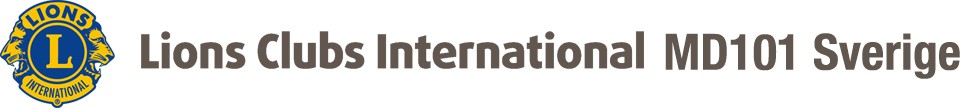 Protokoll fört vid sammanträde med guvernörsrådets arbetsutskott, GRAU, protokoll nummer 4 verksamhetsåret 2022 - 2023Tid: Måndag den 20 februari 2023, klockan 09.00-12.00Plats: Via zoomNärvarande: GRO Bengt Persson, IPGRO Alf-Göran Andersson, VGRO Pia Rundberg, Controller Annica Nordell, stadgesekreterare Alf Bakken.§ 51	Mötets öppnande.GRO Bengt Persson hälsade välkommen till verksamhetsårets fjärde möte med guvernörsrådets arbetsutskott, verksamhetsåret 2022 – 2023, och förklarade mötet för öppnat. § 52	Anmälan av tillkommande ärenden att behandlas under § 65.Protokoll från möte KatastrofberedskapenAnnica Nordell - beslutsärendenRiksmötestrycket  § 53	      Anmälan om övriga frågor att behandlas under § 66.inga§ 54	Fastställande av dagordningen.Föreliggande förslag till dagordning fastställes.§ 55	Protokoll från GR4 GRAU beslutar att med godkännande lägga protokollet till handlingarna.§ 56	Beslutskontrollen per 2023-02-20, bilaga 109	GRAU gör en genomgång av föreliggande beslutskontroll§ 57	Ekonomi och budget, bilaga 114,115,116	Controller Annica Nordell lämnar muntlig rapport till GR5.§ 58	Rapport avseende projekt UkrainaAlf-Göran Andersson informerade om kommande möte med projektgruppen ang rutiner inom projektet och avlämnar därefter rapport till GR 5§ 59	Projektplan för Jordbävningens offer i TurkietFinns ett ordförandebeslut att projektplan skulle upprättas och anmälas på GR5. Alf-Göran Andersson har upprättat förslag till projektplan tillsammans med Annica Nordell.§ 60	Behandling av inkomna motionerGRAU gick igenom de motioner som inkommit från klubbarna i Åhus, Knivsta, Sollefteå samt Arvidsjaur och överlämnar dem till GR 5.§ 61	       Förslag till ombyggnad av kontorslokaler, bilaga 104Annica Nordell sammanfattade rapport som Thorbjörn Bengtsson och hon har sammanställt0ch kommer att redovisa på GR 5 för beslut§ 62	       Rekommenderade insamlingsmålGRAU gick igenom de olika punkterna i förslaget till rekommenderade insamlingsmål och överlämnar dessa till GR 5§ 63	       Eventuellt nya kläder till conventionDe vCC i Norden har kommit fram till att vita tröjor, som kan bäras av man och kvinna med text Lions of Scandinavia och med Lions logga, blir bra till de vita byxor som finns. Sammanfattas på GR5	§ 64	       RapporterKoordinatorn för ledarutveckling GLT. Ingen rapportKoordinatorn för serviceutveckling. GST Ingen rapportKoordinatorn för medlemsutvecklingen, GMT, bilaga 107GRAU noterar rapporten och överlämnar till GR 5Koordinatorn för New Voices, Bilaga 108 GRAU noterar rapporten och överlämnar till GR 5MD:s LEO-Ungdomssektion. Ingen rapportKommitteen för ungdomsverksamhet (YED)Ingen rapportMD:s LCIF coordinator. Ingen rapportKommittén för funktionsvariationer Ingen rapportStiftelsen Barndiabetesfonden.  Ingen rapportBring Quality to Life  Bilaga 106GRAU noterar rapporten och överlämnar den till GR 5.MD:s miljökoordinator,  Bilaga 103 GRAU noterar rapporten och överlämnar den till GR 5MD:s hedersråd, Ingen rapportMD:s projektkoordinator. Ingen rapport.Water means life Bilaga 110       	 GRAU noterar rapporten och överlämnar den till GR 5Lions Club international (LCI)Ingen rapportNordiska samarbetsrådet  NSR Ingen rapportInsamlingsstiftelsen Sveriges Lions hjälpfondIngen rapportStiftelsen Lions Quest Ingen rapportMD:s marknadsföringskommittén. Ingen rapportKoordinatorn för My LCIIngen rapport Koordinatorn för GDPRIngen rapportMultipeldistriktets rådgivande placeringskommittéIngen rapportRiksmöteskommitteen, Bilaga 105GRAU noterar rapporten och överlämnar den till GR 5RiksvalsnämndenIngen rapportOrkester NordenAlf-Göran informerade om planer på en nordisk turné under augusti månad. I Sverige blir det ev konsert i Malmö eller HelsingborgKonungens JubileumsfondIngen rapport§ 65	Tillkommande beslutsärenden	a)Protokoll från Katastrofberedskapen	Bengt redogjorde för de tre protokoll finns:	1) Kr 20.000 till Iran 	Redovisning kommer när översättningen är klar	2) Kr 200.000 till Turkiet, främst till utskänkning av mat	3) Kr 800.000 till Turkiet för avrop av ”Hjälp till Turkiet”	Noterades att insamlade medel skall sändes till MD via DKAnnica redogör pengapåsen/katastrofberedskapen samt om kommitteen för funktionsvariationer på  GR 5Riksmötetstrycket – digitalt§ 66	Tillkommande övriga frågor	Inga§ 67	Nästa möte med GRAU       Nästa möte hålls den 2023-04-26, fysiskt§ 68	Sammanträdet avslutas.IPGRO Alf-Göran Andersson tackade GRO Bengt Persson för ett väl genomfört och trevligt möte.GRO tackade för ett innehållsrikt möte och avslutade detsamma.Bengt Persson	Pia RundbergGRO	vGROOrdförande	SekreterareAlf-Göran Andersson			                  Annica NordellIPGRO						      Controller